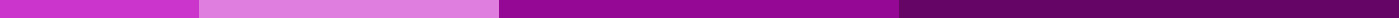 Project Completion Certificate For SchoolPROJECT COMPLETION CERTIFICATE[School Logo]Certificate of CompletionThis is to certify that [Student's Full Name], a student of [Grade/Class], has successfully completed the project titled [Project Title] required by [Subject or Course Name]. This project was conducted from [Project Start Date] to [Project End Date] under the supervision of [Teacher's Name].[Student's First Name] has demonstrated substantial understanding and creativity in completing this project, which focused on [brief description of the project topic or objective]. The project met all the outlined criteria and objectives, showcasing [Student's First Name]'s ability to apply academic concepts in practical scenarios.We commend [Student's First Name] for their dedication and hard work in successfully completing this project.Issued on [Date of Issue].[Signature]
[Teacher's Name]
[Subject or Course Name]
[School Name]
[School Contact Information]